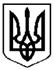 УкраїнаХЕРСОНСЬКА ОБЛАСТЬГЕНІЧЕСЬКИЙ РАЙОНЩАСЛИВЦЕВСЬКА СІЛЬСЬКА РАДАВИКОНАВЧИЙ КОМІТЕТВІДДІЛ МІСТОБУДУВАННЯ ТА АРХІТЕКТУРИвул. Миру, 26, с. Щасливцеве, 75580, тел.  (05534)  58-5-07 р/р 31420000700128  МФО 852010  ГУДКУ у Херсонській області код 04400647 e-mail: shchaslyvtseverada@gmail.comНАКАЗ03 березня 2020 року						№ 86Про присвоєння адреси об’єкту нерухомого майна в с. Генічеська ГіркаНа виконання Тимчасового Порядку реалізації експериментального проекту з присвоєння адрес об’єктам будівництва та об’єктам нерухомого майна затвердженого Постановою Кабінету Міністрів України №376 від 27.03.2019 р. "Деякі питання дерегуляції господарської діяльності", керуючись статтею 40 Закону України «Про місцеве самоврядування в Україні», положенням про відділ містобудування та архітектури виконавчого комітету Щасливцевської сільської ради та за результатами розгляду заяви громадянки Боднар Людмили Олександрівни (паспорт серія МО № 146196 виданий 10.06.1996 року Каховським РВ УМВС України в Херсонській області, ідентифікаційний номер ***) від 29.01.2020 р. «Про присвоєння адреси об’єктам нерухомого майна» та надані документи, НАКАЗУЮ:1. Об’єктам нерухомого майна - будинки відпочинку №***, № ***, які знаходяться у власності громадянки *** (паспорт серія ***№ *** виданий 10.06.1996 року Каховським РВ УМВС України в Херсонській області, ідентифікаційний номер ***) на підставі Витягу з Державного реєстру речових прав на нерухоме майно про реєстрацію права власності номер запису про право власності: *** (реєстраційний номер: ***) присвоїти адресу - вул. Ромашкова, *** в селі Генічеська Гірка Генічеського району Херсонської області.2. Контроль за виконанням наказу залишаю за собою.В.о. начальника відділу містобудування та архітектури виконавчого комітетуЩасливцевської сільської ради					М. БОРІДКО